21 мая 2013 года в 3 группе «Подсолнух» прошла четвертая – заключительная  акция«Москвичи с рождения – за безопасность дорожного движения».Профилактика детского дорожно-транспортного травматизма - проблема всего общества. Обучение детей правильному поведению на дорогах необходимо начинать с раннего возраста.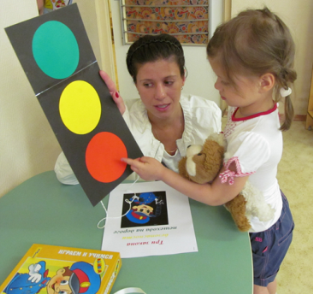 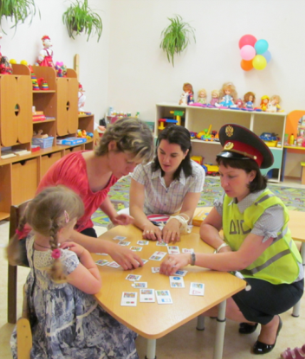 Задача педагогов и родителей - воспитать из сегодняшних дошкольников грамотных и дисциплинированных участников дорожного движения.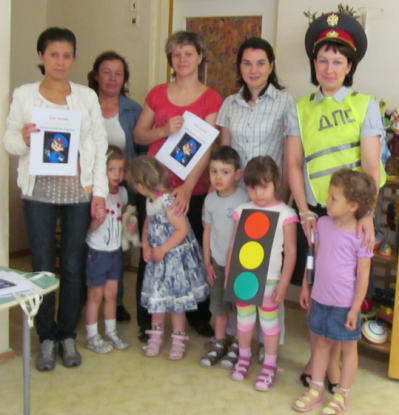 Только в тесном сотрудничестве ДОУ и семьи, мы -  взрослые  сможем расширить представления детей и выработать у них твердые навыки правил безопасного и культурного поведения на улицах и дорогах города, в общественном и личном транспорте.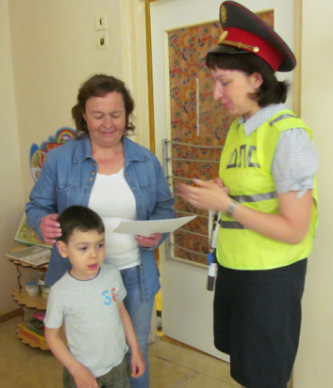 Для родителей в группе оформлена наглядная информация.Педагоги совместно с воспитанниками раздавали листовки – памятки  родителям«Три  закона о безопасности  пешехода  на дороге», в которых напоминалось о важности соблюдения  правил дорожного движения.Для обучения правилам дорожного движения использовали все доступные формы и методы работы, в том числе и чтение художественной литературы, заучивание стихов.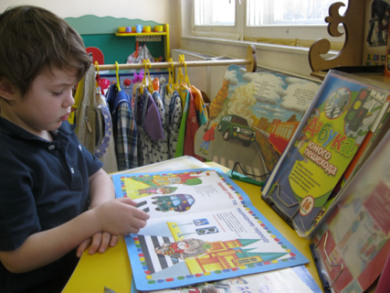  Знания детей  правил дорожного движения закреплялись в ходе подвижных игр «Поезд», «Воробушки и автомобиль», «Светофор», «Цветные автомобили» и др.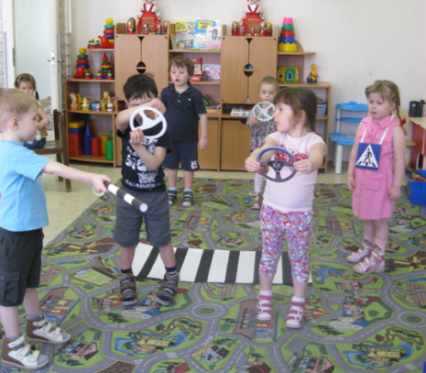 - в настольных дидактических играх: «Светофор», «Наши друзья – дорожные знаки», «Дорожная азбука», «Пешеходы», «Водители» и т.д.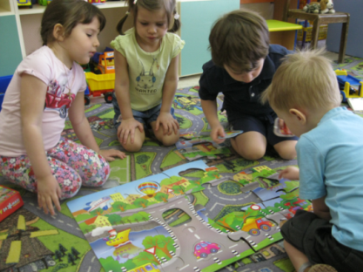 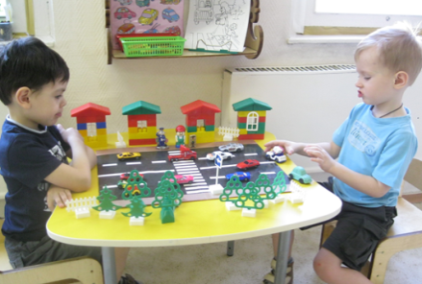 В процессе организации совместной деятельности взрослых и детей было проведено тематическое занятие «Внимание, дорога!» Формирование общей культуры поведения и подготовку будущего участника движения – пешехода, педагоги  начинают с элементарных задач обучения в младших группах. Закрепить у детей знания правил дорожного движения, некоторых дорожных знаков (пешеходный переход, движение пешеходов запрещено, подземный переход), закрепить знания о значении сигналов светофора, 	воспитывать положительное отношение к соблюдению правил дорожного движения  - такова цель нашего занятия.  В содержание занятия  были включены игровые задания, в которых принимали участие дети и педагоги. Ребята отгадывали загадки, вспоминали правила дорожного движения, играли в различные игры, связанные с правилами поведения на дорогах города.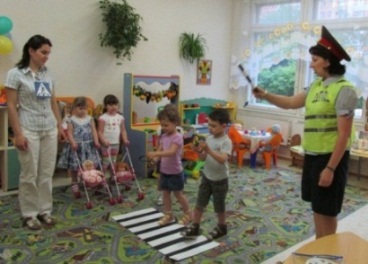 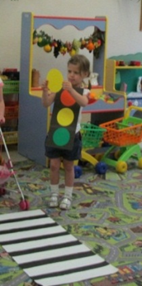 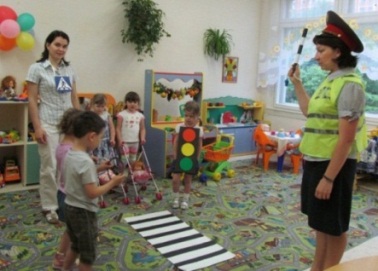 Воспитатель  группы № 3 «Подсолнух» Подунова Е.В.